,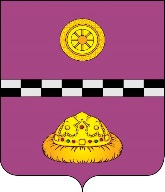 ПОСТАНОВЛЕНИЕот 16 ноября 2015 г.                                                                                                              №680Об оплате труда работников муниципальных образовательных организаций Княжпогостского района В соответствии с постановлением Правительства Республики Коми от 22 октября .  №241 «Об оплате труда работников государственных учреждений Республики Коми»", в целях усиления заинтересованности руководителей и специалистов муниципальных образовательных организаций Княжпогостского района (далее – муниципальные учреждения образования Княжпогостского района) в повышении эффективности труда, улучшении качества оказываемых ими услуг и росте квалификации специалистов ПОСТАНОВЛЯЮ:   1. Утвердить:1) должностные оклады, оклады (ставки заработной платы) руководителей, специалистов, служащих и высококвалифицированных рабочих муниципальных образовательных организаций Княжпогостского района согласно приложению №1 к настоящему постановлению;2) размеры повышения должностных окладов, окладов (ставок заработной платы, тарифных ставок) работников муниципальных образовательных организаций Княжпогостского района согласно приложению №2 к настоящему постановлению;3) выплаты компенсационного характера работникам муниципальных образовательных организаций Княжпогостского района согласно приложению №3 к настоящему постановлению;4) выплаты стимулирующего характера работникам муниципальных образовательных организаций Княжпогостского района согласно приложению №4 к настоящему постановлению;5) порядок отнесения муниципальных образовательных организаций Княжпогостского района к группам по оплате труда руководителей согласно приложению №5 к настоящему постановлению;6) порядок и условия оплаты труда тренеров-преподавателей образовательных организаций, осуществляющих деятельность в области физической культуры и спорта, согласно приложению №6 к настоящему постановлению;7) порядок регулирования уровня заработной платы руководителя и заместителей руководителя муниципальных образовательных организаций Княжпогостского района согласно приложению №7 к настоящему постановлению;8) порядок формирования планового фонда оплаты труда муниципальных образовательных организаций Княжпогостского района согласно приложению №8 к настоящему постановлению.2. Система оплаты труда, утвержденная пунктом 1 настоящего постановления (далее - отраслевая система оплаты труда), применяется в муниципальных учреждениях образования Княжпогостского района.3. Установить, что:1) должностной оклад руководителя муниципального учреждения образования Княжпогостского района устанавливается трудовым договором с руководителем муниципального учреждения образования Княжпогостского района, заключаемым управлением образования администрации муниципального района «Княжпогостский», осуществляющим функции и полномочия учредителя.2) должностные оклады, оклады, тарифные ставки работникам муниципальных учреждений образования Княжпогостского района, относящимся по своим функциональным обязанностям к соответствующим работникам культуры и искусства определяются согласно размерам должностных окладов, предусмотренным соответственно условиями оплаты труда работников муниципальных учреждений Княжпогостского района культуры и искусства.4. Установить учителям муниципальных учреждений образования Княжпогостского района, реализующих программу начального общего, основного общего и среднего общего образования, ежемесячные доплаты по итогам прошедшего учебного года на период с 1 сентября по 31 мая следующего учебного года:1) за подготовку призеров Республиканского этапа олимпиады школьников – в размер 2 500 рублей за каждого призера;2) за подготовку победителей Республиканского этапа олимпиады школьников и призеров Всероссийского этапа олимпиады школьников - в размере 3 200 рублей за каждого победителя;3) за подготовку победителей Всероссийского этапа олимпиады школьников - в размере 5 300 рублей за каждого победителя;Действие настоящего пункта распространяется также на иных работников, указанных в настоящем пункте муниципальных учреждений, ведущих часы педагогической работы на основании тарификации.5. Размеры должностных окладов, окладов, тарифных ставок по должностям руководителей, специалистов, служащих и рабочих муниципальных учреждений образования Княжпогостского района, не перечисленных в приложении №1 к настоящему постановлению, а также на которых не распространяются положения пункта 3 настоящего постановления, устанавливаются в соответствии с постановлением администрации муниципального района «Княжпогостский» от 17 сентября 2014 г. №779 "О некоторых вопросах оплаты труда работников муниципальных муниципального района «Княжпогостский»".6. Должностные оклады, оклады, тарифные ставки, установленные в соответствии с пунктами 3 и 5 настоящего постановления, повышаются в размерах согласно подпункту 2 пункта 1 настоящего постановления.Выплаты компенсационного характера и выплаты стимулирующего характера категориям работников, указанных в пунктах 3 и 5 настоящего постановления, осуществляются в соответствии с подпунктами 3 и 4 пункта 1 настоящего постановления.7. Установить, что:1) заработная плата работников (без учета премий), устанавливаемая в соответствии с отраслевой системой оплаты труда, не может быть меньше заработной платы (без учета премий), выплачиваемой до введения отраслевой системы оплаты труда, при условии сохранения объема должностных обязанностей работников и выполнения ими работ той же квалификации;2) объем средств на оплату труда работников, предусмотренных муниципальным учреждениям образования Княжпогостского района, может быть уменьшен только при условии уменьшения объема предоставляемых ими муниципальных услуг;3) в целях достижения установленных индикативных значений показателей средней заработной платы работников, определенных указами Президента Российской Федерации от 7 мая . №597 "О мероприятиях по реализации государственной социальной политики", от 1 июня . №761 "О Национальной стратегии действий в интересах детей на 2012 - 2017 годы", от 28 декабря . №1688 "О некоторых мерах по реализации государственной политики в сфере защиты детей-сирот и детей, оставшихся без попечения родителей", при повышении в организации (филиале, структурном подразделении) тарифных ставок, окладов (должностных окладов) указанной категории работников учреждения производить повышение среднего заработка во всех случаях, предусмотренных Трудовым кодексом Российской Федерации.8. Настоящее постановление вступает в силу со дня его принятия и распространяется на правоотношения, возникшие с 1 сентября 2015 года, а также подлежит официальному опубликованию.9. Признать утратившим силу постановление администрации муниципального района «Княжпогостский» от 23 сентября 2014 года №815 «Об оплате труда работников муниципальных образовательных организаций Княжпогостского района».10. Контроль за исполнением постановления возложить на первого заместителя руководителя администрации муниципального района «Княжпогостский» И.В. Панченко.Руководитель администрации                                                                                 В.И. ИвочкинУтвержденыпостановлением администрации муниципального района «Княжпогостский»от «16» ноября 2015 г. №680 (приложение №1)ДОЛЖНОСТНЫЕ ОКЛАДЫ (СТАВКИ ЗАРАБОТНОЙ ПЛАТЫ) СПЕЦИАЛИСТОВ, СЛУЖАЩИХ И ВЫСОКОКВАЛИФИЦИРОВАННЫХ РАБОЧИХ МУНИЦИПАЛЬНЫХ ОБРАЗОВАТЕЛЬНЫХ ОРГАНИЗАЦИЙ КНЯЖПОГОСТСКОГО РАЙОНА Должностные оклады руководящих работниковмуниципальных учреждений образования Княжпогостского района1. Должностные оклады руководящих работников муниципальных образовательных организаций Княжпогостского района (далее - муниципальные учреждения образования Княжпогостского района) устанавливаются в зависимости от группы по оплате труда руководителей, определяемой в соответствии с приложением №5.Должностные оклады заместителя руководителя муниципальных образовательных организаций Княжпогостского района определяются в размере на 10-30 процентов ниже должностного оклада руководителя учреждения образования по согласованию с отделом образования и молодёжной политики администрации муниципального района «Княжпогостский, осуществляющим функции и полномочия учредителя соответствующего учреждения.2. Должностные оклады (ставки заработной платы) педагогических работников муниципальных учреждений образования Княжпогостского районаПримечания:<*> Методистам методических кабинетов должностной оклад (ставка заработной платы) устанавливается в размере 6 860 рублей.2.1 Должностные оклады (ставки заработной платы) педагогических работников включают размер ежемесячной денежной компенсации на обеспечение книгоиздательской продукцией и периодическими изданиями.3. Должностные оклады административно-хозяйственного и учебно-вспомогательного персонала муниципальных учреждений образования Княжпогостского района по профессиональным квалификационным группам1. Профессиональная квалификационная группа должностей работников учебно-вспомогательного персонала первого уровня:2. Профессиональная квалификационная группа должностей работников учебно-вспомогательного персонала второго уровня:4. Оклады высококвалифицированных рабочих учрежденийобразования Княжпогостского района, занятых на важных и ответственных работах.1. Оклады высококвалифицированных рабочих, занятых на важных и ответственных работах, устанавливаются в следующих размерах:Примечания:<*> Повар, выполняющий обязанности заведующего производством (шеф-повара), при отсутствии в штате учреждения такой должности.2. Оклад, определенный в пункте 1 настоящего раздела, устанавливается по перечисленным профессиям рабочих, имеющих не менее 6 квалификационного разряда согласно требованиям Единого тарифно-квалификационного справочника.3. Оклад, определенный в пункте 1 настоящего раздела, устанавливается высококвалифицированным рабочим, постоянно занятым на особо сложных и ответственных работах, к качеству исполнения, которых предъявляются специальные требования.Вопрос об установлении конкретному рабочему оклада, определенного в пункте 1 настоящего раздела, решается руководителем учреждения по согласованию с управлением образования администрации муниципального района «Княжпогостский» с учетом квалификации, объема и качества, выполняемых им работ в пределах средств, направляемых на оплату труда.4. Порядок отнесения рабочих общеотраслевых профессий к высококвалифицированным определяется на основании пункта 2 приложения №2, утвержденного постановлением администрации муниципального района «Княжпогостский» от 17 сентября 2014 г. №779 «О некоторых вопросах оплаты труда работников муниципальных учреждений муниципального района «Княжпогостский».Утвержденыпостановлением администрации муниципального района «Княжпогостский»от «16» ноября 2015 г. №680 (приложение №2)РАЗМЕРЫ ПОВЫШЕНИЯ ДОЛЖНОСТНЫХ ОКЛАДОВ (СТАВОК ЗАРАБОТНОЙ ПЛАТЫ) РАБОТНИКАМ МУНИЦИПАЛЬНЫХ ОБРАЗОВАТЕЛЬНЫХ ОРГАНИЗАЦИЙ КНЯЖПОГОСТСКОГО РАЙОНА1. Перечень оснований для повышения должностных окладов, окладов (ставок заработной платы, тарифных ставок) работников муниципальных образовательных организаций Княжпогостского района и размеры повышения (далее – Перечень):1. Работникам, имеющим почетное звание и ученую степень, повышение должностных окладов (ставок заработной платы) производится только по одному основанию, указанному в позициях 9-11 Перечня, на основании письменного заявления работника.2. В случаях, когда работникам предусмотрено повышение должностного оклада, оклада (ставки заработной платы, тарифной ставки) по двум и более основаниям, то абсолютный размер каждого повышения, установленного в процентах, исчисляется от должностного оклада, оклада (ставки заработной платы, тарифной ставки) без учета повышения по другим основаниям.3. Повышенные должностные оклады, оклады (ставки заработной платы, тарифной ставки) по основаниям, предусмотренным в Перечне, образуют новые размеры должностных окладов, окладов (ставок заработной платы, тарифных ставок). Утвержденыпостановлением администрации МР «Княжпогостский»от «16» ноября 2015 г. №680 (приложение №3)ВЫПЛАТЫ КОМПЕНСАЦИОННОГО ХАРАКТЕРА РАБОТНИКАМ МУНИЦИПАЛЬНЫХ ОБРАЗОВАТЕЛЬНЫХ ОРГАНИЗАЦИЙ КНЯЖПОГОСТСКОГО РАЙОНА1. Выплатами компенсационного характера являются:1) доплаты работникам муниципальных образовательных организаций Княжпогостского района (далее – учреждений образования) за работу в условиях, отклоняющихся от нормальных;2) доплаты работникам, занятым на работах с вредными и (или) опасными условиями труда;3) доплаты за работу, не входящую в круг основных должностных обязанностей работника; 4) доплаты молодым специалистам учреждений образования.2. Доплаты работникам учреждений образования за работу в ночное время устанавливаются за каждый час работы в ночное время (в период с 22 часов до 6 часов утра) в размере не менее 35 процентов к должностному окладу, окладу (ставке заработной платы, тарифной ставке).Другие доплаты работникам учреждений образования за работу в условиях, отклоняющихся от нормальных, устанавливаются в соответствии с Трудовым кодексом Российской Федерации.3. Доплаты работникам учреждений образования, занятым на работах с вредными и (или) опасными условиями труда, устанавливаются по результатам аттестации специальной оценки условий труда на рабочих местах, за время фактической занятости на таких работах в соответствии с Трудовым кодексом Российской Федерации.4. Доплаты работникам учреждений образования за работу, не входящую в круг основных должностных обязанностей работников, устанавливаются к должностным окладам, окладам (ставкам заработной платы, тарифным ставкам) в следующих размерах <*>:Примечание:* Перечень должностей работников, конкретные размеры доплат и срок их установления, устанавливаются руководителями учреждений образования в зависимости от объема работы и значимости учебного предмета по согласованию с представительным органом работников. 5. Молодым специалистам, прибывшим в год окончания или в период первых трех лет после окончания образовательных учреждений высшего образования и профессиональных образовательных учреждений, имеющих государственную аккредитацию, на работу в муниципальные образовательные учреждения муниципального района «Княжпогостский», устанавливаются доплаты к должностному окладу, окладу (ставке заработной платы, тарифной ставке) в следующих размерах:Молодыми специалистами для назначения доплат, установленных настоящим пунктом, являются лица в возрасте до 30 лет, имеющие законченное высшее (среднее) профессиональное образование, работающие в учреждениях образования.5-1. Молодым специалистам - учителям учреждений образования, реализующих программу начального общего, основного общего и среднего общего образования, а также воспитателям, старшим воспитателям учреждений образования размер доплаты, установленный в соответствии с таблицей пункта 5 настоящего приложения, увеличивается на 15 процентов должностного оклада, оклада (ставки заработной платы, тарифной ставки).6. Доплаты молодым специалистам устанавливаются после окончания образовательного учреждения на период первых трех лет профессиональной деятельности со дня заключения трудового договора, за исключением случаев, указанных в пунктах 7 и 8 настоящего приложения.7. Доплаты молодым специалистам, не приступившим к работе в год окончания учебного заведения, устанавливаются с даты трудоустройства в учреждения образования, началом исчисления трехлетнего периода в этом случае является дата окончания учебного заведения, за исключением случаев, указанных в пункте 8 настоящего раздела.8. Молодым специалистам, не приступившим к работе в год окончания учебного заведения в связи с беременностью и родами, уходом за ребенком в возрасте до полутора лет, призывом на военную службу или направлением на альтернативную гражданскую службу, в связи с временной нетрудоспособностью, невозможностью трудоустройства по полученной специальности при условии регистрации в качестве безработных в органах службы занятости населения, доплаты устанавливаются на три года с даты трудоустройства в учреждения образования в качестве специалистов по окончании указанных событий и при представлении подтверждающих документов.9. Молодым специалистам, совмещавшим обучение в учебном заведении с работой в учреждениях образования (при наличии соответствующих записей в трудовой книжке) и продолжившим работу в учреждениях образования в качестве специалистов, доплаты устанавливаются на три года с даты окончания образовательного учреждения.Утвержденыпостановлением администрации муниципального района «Княжпогостский»от «16» ноября 2015 г. №680 (приложение №4)ВЫПЛАТЫ СТИМУЛИРУЮЩЕГО ХАРАКТЕРА РАБОТНИКАМ МУНИЦИПАЛЬНЫХ ОБРАЗОВАТЕЛЬНЫХ ОРГАНИЗАЦИЙ КНЯЖПОГОСТКОГО РАЙОНА1. Выплатами стимулирующего характера являются:1) надбавки за интенсивность и высокие результаты работы;2) надбавки за качество выполняемых работ;3) надбавки за выслугу лет;4) премиальные выплаты по итогам работы.2. Надбавки за интенсивность и высокие результаты работы работникам муниципальных образовательных организаций Княжпогостского района (далее - учреждения образования) устанавливаются в следующих размерах:Примечание:<*> Старшим: инструктору-методисту, педагогу дополнительного образования, преподавателю, тренеру-преподавателю, воспитателю, методисту устанавливается надбавка за интенсивность и высокие результаты работы в размере не менее 5 процентов к должностному окладу (ставке заработной платы) в случае осуществления ими руководства подчиненными работниками.3. Работникам учреждений образования в пределах утвержденного планового фонда оплаты труда могут устанавливаться надбавки к должностным окладам, окладам (ставкам заработной платы, тарифным ставкам) за качество выполняемых работ, в том числе:1) работникам, награжденным ведомственными наградами, - в размере до 10 процентов к должностному окладу, окладу (ставке заработной платы, тарифной ставке). Надбавка устанавливается при условии соответствия ведомственных наград профилю образовательного учреждения;3) учителям учреждений образования, реализующих программу начального общего, основного общего и среднего общего образования, ежемесячные доплаты по итогам прошедшего учебного года на период с 1 сентября по 31 мая текущего учебного года:а) за подготовку выпускников к Единому государственному экзамену по обязательным предметам при условии сдачи экзамена всеми выпускниками класса учителя текущего года обучения - в размере до 3 000 рублей за каждый класс;б) за подготовку выпускников общеобразовательных организаций, получивших по результатам Единого государственного экзамена по общеобразовательным предметам от 80 до 100 баллов, - в размере до 2 500 рублей за каждый класс учителя текущего года обучения (при наличии в классе не менее одного указанного результата).Доплаты, а также их размер устанавливаются приказом руководителя учреждения образования с учетом мнения представительного органа работников;2) работникам за качество выполняемых работ по иным основаниям, определяемым в локальном нормативном акте учреждения, - в размере до 200 процентов к должностному окладу, окладу (ставке заработной платы, тарифной ставке).4. Надбавки за выслугу лет устанавливаются руководителям, специалистам, другим служащим и высококвалифицированным рабочим учреждений образования в следующих размерах:Надбавки за выслугу лет устанавливаются, в том числе, руководителям, специалистам, другим служащим и высококвалифицированным рабочим, работающим в учреждениях образования на условиях совместительства, а также почасовой оплаты труда.Надбавки за выслугу лет устанавливаются, в том числе, руководителям, специалистам, другим служащим и высококвалифицированным рабочим, работающим в учреждениях образования на условиях совместительства, а также почасовой оплаты труда.Надбавки за выслугу лет не устанавливаются молодым специалистам, имеющим доплату в соответствии с пунктом 5 приложения №3.5. В стаж работы, дающий право на получение ежемесячной надбавки за выслугу лет, включаются следующие периоды:1) период работы в государственных и муниципальных учреждениях на руководящих должностях, должностях специалистов и других служащих;2) период работы в государственных и муниципальных учреждениях высококвалифицированными рабочими, оплата труда которых осуществлялась исходя из повышенных разрядов;3) период работы в централизованных бухгалтериях при органах исполнительной власти и местного самоуправления Республики Коми на руководящих должностях, должностях специалистов и других служащих;4) период работы на государственной гражданской и муниципальной службе;5) период работы до 1 января 1992 года на руководящих должностях, должностях специалистов и других служащих в детских спортивных школах, созданных при физкультурно-спортивных обществах, спортивных или спортивно-технических клубах, профсоюзах;6) время военной службы граждан, если перерыв между днем увольнения с военной службы и днем приема на работу не превысил одного года, а ветеранам боевых действий на территории других государств, ветеранам, исполнявшим обязанности военной службы в условиях чрезвычайного положения и при вооруженных конфликтах, и гражданам, общая продолжительность военной службы которых в льготном исчислении составляет 25 лет и более, - независимо от продолжительности перерыва.Надбавки за выслугу лет исчисляются исходя из должностного оклада, оклада (ставки заработной платы, тарифной ставки) работника без учета выплат компенсационного и стимулирующего характера.Работникам учреждений образования, выполняющим педагогическую и (или) преподавательскую работу, надбавка за выслугу лет исчисляется пропорционально объему учебной нагрузки.Основным документом для определения стажа работы, дающего право на получение надбавки за выслугу лет, является трудовая книжка. В качестве дополнительных документов могут предоставляться справки соответствующих организаций, подтверждающие наличие сведений, имеющих значение при определении права на надбавку за выслугу лет или ее размер, заверенные подписью руководителя и печатью.6. Выплаты стимулирующего характера, размеры и условия их осуществления, в том числе премиальных выплат по итогам работы, а также надбавок за интенсивность и высокие результаты работы, качество выполняемых работ, определяются учреждениями образования самостоятельно в пределах утвержденного планового фонда оплаты труда соответствующего учреждения и фиксируются в установленном порядке в локальном нормативном акте с учетом мнения представительного органа работников.7. Выплаты стимулирующего характера устанавливаются работнику с учетом критериев, позволяющих оценить результативность и качество его работы.Конкретные размеры выплат стимулирующего характера, в том числе премиальных выплат по итогам работы, надбавок за интенсивность и высокие результаты работы, качество выполняемых работ, заместителям руководителя и остальным работникам учреждений образования устанавливаются приказом руководителя учреждения.Выплаты стимулирующего характера руководителям учреждений образования устанавливаются приказом управления образования администрации муниципального района «Княжпогостский», осуществляющего функции и полномочия учредителя соответствующего учреждения, с учетом достижения показателей муниципального задания на оказание муниципальных услуг (выполнение работ), а также иных показателей эффективности деятельности учреждения и его руководителя в пределах утвержденного планового фонда оплаты труда учреждения.Показатели эффективности деятельности учреждения и его руководителя, в соответствии с которыми устанавливаются выплаты стимулирующего характера руководителям учреждений образования, определяются управлением образования администрации муниципального района «Княжпогостский», осуществляющим функции и полномочия учредителя.Утвержденыпостановлением администрациимуниципального района «Княжпогостский»от «16» ноября 2015 г. №680 (приложение №5)ПОРЯДОК ОТНЕСЕНИЯ МУНИЦИПАЛЬНЫХ ОБРАЗОВАТЕЛЬНЫХ ОРГАНИЗАЦИЙ КНЯЖПОГОСТКОГО РАЙОНА К ГРУППАМ ПО ОПЛАТЕ ТРУДА РУКОВОДИТЕЛЕЙ1. Муниципальные образовательные организации Княжпогостского района (далее - учреждения образования) относятся к четырем группам по оплате труда руководителей исходя из показателей, характеризующих масштаб руководства учреждением: численность работников, количество обучающихся (воспитанников), сменность работы учреждения, превышение плановой (проектной) наполняемости и другие показатели, значительно осложняющие работу по руководству учреждением.2. Объем деятельности каждого образовательного учреждения при определении группы по оплате труда руководителей оценивается в баллах по следующим показателям, указанным в таблице:3. Образовательные учреждения относятся к I, II, III или IV группам по оплате труда руководителей по сумме баллов, определенных на основе указанных выше показателей деятельности, в соответствии со следующей таблицей:4. Группа по оплате труда учреждений образования определяется не чаще одного раза в год управлением образования администрации муниципального района «Княжпогостский», осуществляющим функции и полномочия учредителя соответствующего учреждения, в устанавливаемом им порядке на основании соответствующих документов, подтверждающих наличие указанных объемов работы учреждения, за исключением случаев, указанных в пункте 9 настоящего приложения.Группа по оплате труда для вновь открываемых образовательных учреждений устанавливается исходя из плановых (проектных) показателей, но не более чем на два года.5. При наличии других показателей, не предусмотренных в настоящем приложении, но значительно увеличивающих объем и сложность работы в учреждении, суммарное количество баллов может быть увеличено отделом образования и молодежной политики администрации муниципального района «Княжпогостский», осуществляющим функции и полномочия учредителя соответствующего учреждения, за каждый дополнительный показатель до 20 баллов.6. Конкретное количество баллов по показателям, указанным в позициях 11, 14, 15 таблицы пункта 2 настоящего приложения, по учреждениям образования устанавливается отделом образования и молодежной политики администрации муниципального района «Княжпогостский», осуществляющим функции и полномочия учредителя.7. При установлении группы по оплате труда руководителей учреждений образования количество обучающихся (воспитанников) образовательных учреждений определяется:1) по общеобразовательным учреждениям - по списочному составу на 1 сентября;2) по учреждениям дополнительного образования - по списочному составу на 1 января. При этом в списочном составе обучающиеся в учреждениях дополнительного образования, занимающиеся в нескольких кружках, секциях, группах, учитываются 1 раз;8. Для определения суммы баллов за количество групп в дошкольных образовательных учреждениях принимается во внимание их расчетное количество, определяемое путем деления списочного состава воспитанников по состоянию на 1 сентября на установленную предельную наполняемость групп.9. За руководителями учреждений образования, находящихся на капитальном ремонте, сохраняется группа по оплате труда руководителей, определенная до начала ремонта, но не более чем на один год.Утвержденыпостановлением администрациимуниципального района «Княжпогостский»от «16» ноября 2015 г. №680 (приложение №6)ПОРЯДОК И УСЛОВИЯ ОПЛАТЫ ТРУДА ТРЕНЕРОВ-ПРЕПОДАВАТЕЛЕЙ ОБРАЗОВАТЕЛЬНЫХ ОРГАНИЗАЦИЙ, ОСУЩЕСТВЛЯЮЩИХ ДЕЯТЕЛЬНОСТЬ В ОБЛАСТИ ФИЗИЧЕСКОЙ КУЛЬТУРЫ И СПОРТА1. Оплата труда тренеров-преподавателей на учебно-тренировочном этапе, этапе совершенствования спортивного мастерства и этапе высшего спортивного мастерства подготовки, обучающихся в образовательных организациях (далее - образовательные учреждения), осуществляющих деятельность в области физической культуры и спорта, производится в зависимости от объема недельной учебно-тренировочной нагрузки или по нормативу за подготовку одного занимающегося.Определение условий оплаты труда тренеров-преподавателей в зависимости от объема недельной учебно-тренировочной нагрузки или по нормативу за подготовку одного занимающегося на данных этапах многолетней подготовки обучающихся определяется образовательным учреждением, осуществляющим деятельность в области физической культуры и спорта, по согласованию с отделом образования и молодежной политики администрации «Княжпогостский», осуществляющим функции и полномочия учредителя соответствующего учреждения.Оплата труда тренеров-преподавателей на спортивно-оздоровительном этапе и этапе начальной подготовки обучающихся в образовательных учреждениях, осуществляющих деятельность в области физической культуры и спорта, производится в зависимости от объема недельной учебно-тренировочной нагрузки:2. Нормативы оплаты труда тренеров–преподавателей за подготовку одного занимающегося на этапах спортивной подготовки, наполняемость учебных групп и объем (режим) учебно-тренировочной работы устанавливаются в следующих размерах:3. Недельный режим учебно-тренировочной работы является максимальным и устанавливается в зависимости от специфики вида спорта, периода и задач подготовки. Общегодовой объем учебно-тренировочной работы, предусмотренный указанными режимами работы, начиная с учебно-тренировочного этапа подготовки, может быть сокращен не более чем на 25%.4. При отсутствии контингента, необходимого для комплектации учебной группы занимающимися до минимально установленной наполняемости, допускается объединение в одну группу занимающихся, разных по возрасту и спортивной подготовленности, с соблюдением следующих условий:1) разница в уровнях спортивного мастерства занимающихся не должна превышать двух спортивных разрядов (званий);2) количественный состав групп определяется с учетом правил техники безопасности на учебно-тренировочных занятиях:а) на этапе высшего спортивного мастерства - 8 человек;б) на этапе спортивного совершенствования - 12 человек;в) на учебно-тренировочном этапе - 16 человек (для занимающихся свыше двух лет) и 20 человек (для занимающихся до двух лет);3) для командных игровых видов спорта количественный состав групп не должен превышать двух игровых составов с учетом соблюдения правил техники безопасности на учебно-тренировочных занятиях;5. Виды спорта распределяются по группам в следующем порядке:а) к первой группе видов спорта относятся все олимпийские виды спорта (дисциплины), кроме игровых видов спорта;б) ко второй группе видов спорта относятся олимпийские игровые виды спорта, а также неолимпийские виды спорта, получившие признание Международного олимпийского комитета (имеющие соответствующую классификацию во Всероссийском реестре видов спорта);в) к третьей группе видов спорта относятся все другие виды спорта (дисциплины), включенные во Всероссийский реестр видов спорта.6. По всем видам спорта для проведения занятий в группах на всех этапах спортивной подготовки в пределах количества часов программы спортивной подготовки, установленных режимом тренировочной работы для конкретной группы, кроме основного тренера (тренера-преподавателя) при условии одновременной работы со спортсменами, и обоснованием совместной работы тренеров в программе спортивной подготовки, могут привлекаться дополнительно второй тренер (тренер-преподаватель), хореограф.Во всех группах, где это предусмотрено программой спортивной подготовки (до 70 процентов от общего количества тренировочных часов), занятия могут проводиться с музыкальным сопровождением и привлечением необходимых специалистов (хореограф, аккомпаниатор и другие).Утвержденыпостановлением администрациимуниципального района «Княжпогостский»от «16» ноября 2015 г. №680(приложение №7)ПОРЯДОК РЕГУЛИРОВАНИЯ УРОВНЯ ЗАРАБОТНОЙ ПЛАТЫ РУКОВОДИТЕЛЯ И ЗАМЕСТИТЕЛЕЙ РУКОВОДИТЕЛЯ МУНИЦИПАЛЬНЫХ ОБРАЗОВАТЕЛЬНЫХ ОРГАНИЗАЦИЙ КНЯЖПОГОСТСКОГО РАЙОНА1. Руководителям, заместителям руководителей муниципальных образовательных организаций Княжпогостского района (далее - учреждения) устанавливается кратность среднемесячной заработной платы к среднемесячной заработной плате работников учреждения (далее - коэффициент кратности).2. Руководителям, заместителям руководителей муниципальных образовательных организаций Княжпогостского района коэффициент кратности в зависимости от среднемесячной численности работников учреждения устанавливается в следующих размерах:3. Руководителям, заместителям руководителей образовательных организаций Княжпогостского района коэффициент кратности устанавливается приказом управления образования администрации муниципального района «Княжпогостский», осуществляющего функции и полномочия учредителя.4. Условие о коэффициенте кратности среднемесячной заработной платы руководителя учреждения, заместителя руководителя учреждения к среднемесячной заработной плате работников учреждения является обязательным для включения в трудовой договор.5. Коэффициентами кратности для руководителя учреждения, заместителей руководителя учреждения является соотношение их среднемесячной заработной платы по их основным должностям (руководителя, заместителя руководителя) к среднемесячной заработной плате работников учреждения, в том числе работающих на условиях совместительства (за исключением руководителя).6. При расчете среднемесячной заработной платы работников учреждения, а также руководителя учреждения, заместителей руководителя учреждения, начисленной за периоды в течение календарного года с начала года (3 месяца, 6 месяцев, 9 месяцев, 12 месяцев), для определения коэффициента кратности учитываются должностные оклады (оклады), ставки заработной платы (тарифные ставки) с учетом установленных повышений, выплаты компенсационного характера и выплаты стимулирующего характера независимо от источников финансирования, за счет которых осуществляются данные выплаты.7. Выплаты стимулирующего характера руководителю учреждения устанавливаются управлением образовании администрации муниципального района «Княжпогостский», осуществляющего функции и полномочия учредителя в соответствии с утвержденным положением с учетом соблюдения предельных значений коэффициентов кратности, определенных в соответствии с пунктом 1 настоящего Порядка.8. Управление образовании администрации муниципального района «Княжпогостский» осуществляет ежеквартальный анализ фактических значений коэффициентов кратности среднемесячной заработной платы руководителей учреждений к среднемесячной заработной плате работников учреждений, рассчитанной нарастающим итогом с начала года (квартал, полугодие, 9 месяцев, год), в целях обеспечения соблюдения предельного значения коэффициента кратности, указанного в пункте 1 настоящего Порядка.9. Выплаты стимулирующего характера заместителям руководителя учреждения устанавливаются приказом руководителя учреждения с учетом соблюдения предельных значений коэффициентов кратности, определенных в соответствии с пунктом 1 настоящего Порядка.10. Руководитель учреждения осуществляет ежеквартальный анализ фактических значений коэффициентов кратности среднемесячной заработной платы для заместителей руководителя учреждения к среднемесячной заработной плате работников учреждения, рассчитанной нарастающим итогом с начала года (квартал, полугодие, 9 месяцев, год), в целях обеспечения соблюдения предельного значения коэффициента кратности, указанного в пункте 1 настоящего Порядка.11. Методические рекомендации, а также разъяснения по применению настоящего Порядка разрабатываются и даются Министерством экономического развития Республики Коми.Утвержденыпостановлением администрациимуниципального района «Княжпогостский»от «16» ноября 2015 г. №680 (приложение №8)ПОРЯДОК ФОРМИРОВАНИЯ ПЛАНОВОГО ФОНДА ОПЛАТЫ ТРУДА МУНИЦИПАЛЬНЫХ ОБРАЗОВАТЕЛЬНЫХ ОРГАНИЗАЦИЙ КНЯЖПОГОСТСКОГО РАЙОНА1. Плановый фонд оплаты труда муниципальных образовательных организаций Княжпогостского района (далее - учреждений образования) включает:фонд должностных окладов, окладов (ставок заработной платы, тарифных ставок), сформированный в том числе с учетом пунктов 3, 5, 6 настоящего постановления, а также приложений №1 и №2, утвержденных постановлением;фонд выплат компенсационного характера, сформированный в соответствии с приложением №3, утвержденным постановлением;фонд выплат стимулирующего характера, сформированный в соответствии с пунктом 3 настоящего приложения;доплаты, предусмотренные в соответствии с пунктом 4 постановления;выплаты, предусмотренные в соответствии с пунктами 4 и 5 настоящего приложения.Плановый фонд оплаты труда рассчитывается с применением районного коэффициента и процентной надбавки к заработной плате за стаж работы в районах Крайнего Севера и приравненных к ним местностях.2. При планировании расходов на оплату работ, не входящих в круг основных должностных обязанностей, указанных в пункте 4 приложения №3, утвержденного постановлением, объем средств на эти цели не должен превышать фонда оплаты труда по должностным окладам, окладам (ставкам заработной платы, тарифным ставкам) с учетом их повышения согласно приложению №2, утвержденному постановлением, а также с учетом доплат, предусмотренных пунктами 2 и 3 приложения №3, утвержденного постановлением:по дошкольным образовательным учреждениям, учреждениям дополнительного образования - 15 процентов;3. Фонд выплат стимулирующего характера формируется из объема средств на выплату надбавок за выслугу лет, объема средств на выплату надбавок за интенсивность и высокие результаты работы, качество выполняемых работ, премиальные выплаты по итогам работы.При формировании фонда стимулирующих выплат учреждений объем средств на выплату надбавок за выслугу лет в учреждениях образования определяется исходя из фактической потребности.Объем средств на выплату надбавок за интенсивность и высокие результаты работы, качество выполняемых работ, премиальные выплаты по итогам работы устанавливается в размере не менее 20 процентов от планового фонда оплаты труда по должностным окладам, окладам (ставкам заработной платы, тарифным ставкам) с учетом повышений должностных окладов, окладов (ставок заработной платы, тарифных ставок) и выплат компенсационного характера, установленных приложением №3.Размер фонда стимулирующих выплат может быть увеличен за счет образовавшейся экономии фонда оплаты труда, в том числе за счет экономии фондов компенсационных выплат и должностных окладов, окладов (ставок заработной платы, тарифных ставок), а также оптимизации штатной численности в пределах средств, выделенных на оплату труда учреждения.4. В образовательных учреждениях, реализующих основную образовательную программу дошкольного образования при формировании планового фонда оплаты труда учитываются средства на оплату труда лиц, замещающих уходящих в отпуск заведующих, воспитателей, младших воспитателей, работников кухни (повар, подсобный рабочий), машиниста по стирке и ремонту спецодежды (оператор стиральных машин). При расчете фонда компенсационных и стимулирующих выплат данные расходы не учитываются.5. Фонд оплаты труда учреждений образования, сформированный за счет средств, поступающих от предпринимательской и иной приносящей доход деятельности, направляется на выплату заработной платы работникам, непосредственно оказывающим платные услуги, а также на осуществление выплат стимулирующего характера работникам учреждения.Выплаты стимулирующего характера работникам учреждений образования, выплачиваемые за счет средств, поступающих от предпринимательской и иной приносящей доход деятельности, устанавливаются в соответствии с перечнем выплат стимулирующего характера, определенным в приложении №4, утвержденном постановлением.За счет средств, поступающих от предпринимательской и иной приносящей доход деятельности, работникам учреждений образования может выплачиваться материальная помощь. Размеры и условия ее осуществления определяются в локальном нормативном акте учреждения.№п/пНаименование должности и требования к квалификацииДолжностной оклад (в рублях) в зависимости от группы по оплате труда руководителейДолжностной оклад (в рублях) в зависимости от группы по оплате труда руководителейДолжностной оклад (в рублях) в зависимости от группы по оплате труда руководителейДолжностной оклад (в рублях) в зависимости от группы по оплате труда руководителей№п/пНаименование должности и требования к квалификацииIгруппаIIгруппаIIIгруппаIVгруппа1234561.Заведующий библиотекой учреждения образования5 9355 5405 1354 800Наименование должностиДолжностной оклад (ставка заработной платы), в рублях121 квалификационный уровень1 квалификационный уровеньИнструктор по физической культуре, музыкальный руководитель, старший вожатый6 0002 квалификационный уровень2 квалификационный уровеньКонцертмейстер, педагог дополнительного образования, педагог-организатор, социальный педагог, тренер-преподаватель6 8603 квалификационный уровень3 квалификационный уровеньВоспитатель, методист <*>, педагог-психолог6 8604 квалификационный уровень4 квалификационный уровеньПедагог-библиотекарь, преподаватель-организатор основ безопасности жизнедеятельности, старший воспитатель, тьютор, учитель, учитель-логопед (логопед)6 860Наименование должности  Должностной оклад (рублей)12Вожатый4 005Помощник воспитателя4 595Секретарь учебной части3 685Наименование должности  Должностной оклад (рублей)121 квалификационный уровень1 квалификационный уровеньМладший воспитатель4 935Наименование должностиОклад   
(рублей)12Повар<*>4 800№п/пПеречень оснований для повышения должностных окладов (ставок заработной платы) работниковРазмер повышения в процентах к должностному окладу (ставке заработной платы) №п/пПеречень оснований для повышения должностных окладов (ставок заработной платы) работниковРазмер повышения в процентах к должностному окладу (ставке заработной платы) 1За работу в учреждениях образования, расположенных в сельских населенных пунктах (в соответствии с п.4 решения Совета муниципального образования «Княжпогостский район» от 29.12.2004г. № 100 «Об оплате труда работников муниципальных учреждений Княжпогостского района») 252За работу в общеобразовательных учреждениях с круглосуточным пребыванием детей153Педагогическим работникам за индивидуальное обучение на дому детей, имеющих ограниченные возможности здоровья, на основании медицинского заключения или за дистанционное обучение детей-инвалидов на основании протокола психолого-медико-педагогической комиссии204Педагогическим работникам, занимающим должности, перечисленные в таблице раздела 2 приложения №1, за наличие: в образовательных учреждениях, реализующих основную образовательную программу дошкольного образования, программы начального общего, основного общего и среднего общего образования: второй квалификационной категориипервой квалификационной категориивысшей квалификационной категориив образовательных учреждениях, не включенных в перечень учреждений, указанных в абзаце втором настоящего пункта:второй квалификационной категориипервой квалификационной категориивысшей квалификационной категории104560520305Специалистам логопедических пунктов, учителям-логопедам, логопедам образовательных учреждений за работу с детьми, имеющими отклонения в развитии речи206Педагогическим работникам за индивидуальное и групповое обучение детей, находящихся на длительном лечении в детских больницах (клиниках) и детских отделениях больниц для взрослых207Директорам (заведующим), заместителям директоров (заведующих) по учебно-воспитательной работе, заместителям директоров по воспитательной работе, учителям (преподавателям), воспитателям, старшим воспитателям, музыкальным руководителям, владеющим коми языком и применяющим его в практической работе в образовательных учреждениях с изучением коми языка как родного (как неродного)158Учителям общеобразовательных учреждений всех видов (классов, групп и учебно-консультативных пунктов) с родным (нерусским) языком обучения, расположенных в сельской местности и поселках городского типа, - за часы занятий по русскому языку в I - XI классах и литературе в V - XI классах159Учителям и преподавателям коми языка и коми литературы общеобразовательных учреждений, профессиональных образовательных учреждений (классов, групп и учебно-консультативных пунктов) с русским языком обучения - за часы занятий по коми языку в I - XI классах и коми литературе в V - XI классах1510Руководителям и педагогическим работникам учреждений образования, имеющим почетные звания: "Народный учитель СССР", "Народный учитель Российской Федерации", "Заслуженный учитель школы РСФСР", "Заслуженный учитель профессионально-технического образования РСФСР", "Заслуженный учитель Российской Федерации", "Заслуженный учитель школы Коми ССР", "Заслуженный учитель школы Коми АССР", "Заслуженный работник Республики Коми" и другие почетные звания "Народный учитель", "Заслуженный учитель", "Заслуженный преподаватель" субъектов Российской Федерации, а также союзных республик, входивших в состав СССР(по вновь присужденным почетным званиям должностной оклад повышается со дня представления документов, подтверждающих присвоение почетного звания)1011Руководителям и педагогическим работникам учреждений образования, имеющим почетные звания "Заслуженный работник высшей школы Российской Федерации", "Заслуженный работник культуры РСФСР", "Заслуженный работник культуры Российской Федерации", "Заслуженный работник культуры Коми ССР", "Заслуженный работник культуры Коми АССР", "Заслуженный работник физической культуры РСФСР", "Заслуженный работник физической культуры Российской Федерации" и другие почетные звания СССР, Российской Федерации, союзных республик, входивших в состав СССР, и субъектов Российской Федерации, установленные для работников различных отраслей, название которых начинается со слов "народный", "заслуженный", при условии соответствия почетного звания профилю образовательного учреждения, а педагогических работников учреждений образования - при соответствии почетного звания профилю педагогической деятельности или преподаваемых дисциплин(по вновь присужденным почетным званиям должностной оклад повышается со дня представления документов, подтверждающих присвоение почетного звания)1012Руководителям и педагогическим работникам образовательных учреждений дополнительного образования, осуществляющих деятельность в области физической культуры и спорта, имеющим почетные спортивные звания, спортивные звания "Заслуженный тренер СССР", "Заслуженный тренер РСФСР", "Заслуженный тренер России", "Заслуженный мастер спорта СССР", "Заслуженный мастер спорта России", "Мастер спорта СССР международного класса", "Мастер спорта России международного класса", "Мастер спорта СССР", "Мастер спорта России", "Гроссмейстер России"(по вновь присужденным званиям должностной оклад повышается со дня представления документов, подтверждающих присвоение почетного звания)1012Женщинам за работу в образовательных учреждениях в сельской местности, которым с их согласия вводится рабочий день с разделением рабочей смены на части (с перерывом в работе свыше двух часов)30№п/пНаименование работРазмер доплат в процентах к должностному окладу, окладу (ставке заработной платы, тарифной ставке)№п/пНаименование работРазмер доплат в процентах к должностному окладу, окладу (ставке заработной платы, тарифной ставке)1Учителям, преподавателям образовательных учреждений за классное руководство (руководство группой)до 352Педагогическим работникам за проведение внеклассной работы (за исключением внеклассной работы по физическому воспитанию) в учреждениях образования (в целом на учреждение не более 100% к должностным окладам, окладам (ставкам заработной платы) тарифным ставкам)до 502 (1)Педагогическим работникам за проведение внеклассной работы по физическому воспитанию в учреждениях образования (в целом на учреждение не более 200% к должностным окладам, окладам (ставкам заработной платы) тарифным ставкам)от 20 до 703Учителям 1-4 классов за проверку тетрадей  Доплата устанавливается пропорционально объему учебной нагрузкидо 154Учителям, преподавателям за проверку письменных работ и учителям, осуществляющим дистанционное обучение детей-инвалидов, за рецензирование письменных работ в электронном виде по:русскому языку, литературе                                    математике                            иностранному языку, коми языку как неродному, черчению, физике, химии и по остальным предметамДоплата устанавливается пропорционально объему учебной нагрузкидо 25до 20до 15до 105За обслуживание вычислительной техники учителю, преподавателю, на которого возложено заведование кабинетом информатики и вычислительной техники, за каждый работающий компьютер при условии отсутствия в штатном расписании должности техника, инженера (по вычислительной технике)до 56Педагогическим работникам за заведование учебными кабинетами (лабораториями, мастерскими), учебно-консультативными пунктами, интернатами при школе:                                        в общеобразовательных учреждениях в образовательных учреждениях дополнительного образования в общеобразовательных учреждениях(доплата за заведование производится при условии отсутствия в штатном расписании соответствующей должности руководителя структурного подразделения, мастера производственного обучения; доплата за заведование учебными мастерскими производится каждому работнику вне зависимости от количества мастерских)до 10до 157Педагогическим работникам учреждений образования за заведование учебно-опытными   участками, теплицами, парниковыми хозяйствами, подсобными хозяйствами (доплата за заведование учебно-опытными участками, теплицами, парниковыми и подсобными хозяйствами устанавливается на период проведения сельскохозяйственных работ)до 158За руководство методическими, цикловыми, предметными комиссиями, методическими объединениями; работникам образовательных учреждений за работу в аттестационных комиссиях, экспертных комиссиях по определению профессиональной компетентности педагогических, руководящих работников при прохождении аттестации на соответствующую квалификационную категорию (доплата за работу в аттестационных, экспертных комиссиях устанавливается на период работы аттестационной комиссии)до 159Педагогическим работникам за организацию трудового обучения, общественно полезного, производительного труда и профориентацию в общеобразовательных учреждениях, имеющих:6-12 классов                                                13-29 классов                                                 30 и более классов    (доплата производится при условии отсутствия в штатном расписании должности инструктора по труду)                                                        до 20до 25до 3010За ведение делопроизводства, за работу с архивом учреждения, за выполнение обязанностей начальника штаба гражданской обороны и чрезвычайных ситуаций и/или уполномоченного по делам гражданской обороны, за работу по противодействию терроризму(доплата производится при условии отсутствия в штатном расписании соответствующих должностей: делопроизводителя, документоведа, заведующего архивом, архивариуса, секретаря, руководителя структурного подразделения, преподавателя-организатора (основы безопасности жизнедеятельности, допризывной подготовки)до 1011За работу с библиотечным фондом в зависимости от количества экземпляров:   от 200 до 800 экз.от 801 до 2000экз.от 2001 до 3500 экз. свыше 3500 экз. (доплата производится при условии отсутствия в штатном расписании должности библиотекаря, заведующего библиотекой)510152012За выполнение административно-хозяйственных функций(доплата производится при условии отсутствия в штатном расписании должности заместителя директора по административно-хозяйственной работе, заведующего хозяйством до 1513Специалистам и работникам образовательных учреждений за организацию питания учащихся (воспитанников) (доплата производится при условии отсутствия в штатном расписании должностей работников кухни)до 1514Педагогическим работникам дошкольных образовательных учреждений за организацию и проведение физкультурно-оздоровительной работы(доплата производится при условии отсутствия в штатном расписании должности инструктора по физической культуре)до 2015Работникам, ответственным за сопровождение учащихся к образовательному учреждению и обратно до 1016Водителям автотранспортных средств за техническое обслуживание автотранспортных средств (доплата производится при условии отсутствия в штате учреждения должности механика)до 5016(1)Водителям автотранспортных средств за управление школьным автобусом, осуществляющим ежедневные перевозки организованных групп детей по согласованным Государственной инспекцией безопасности дорожного движения Министерства внутренних дел Российской Федерации маршрутамдо 5017Педагогическим работникам учреждений образования за заведование музеями, тренажерными залами, за руководство центром воспитательной работы по месту жительства, за руководство клубами и объединениями патриотической и спортивной направленности(доплата производится при условии отсутствия в штатном расписании должности руководителя структурного подразделения)до 2018Помощникам воспитателей, младшим воспитателям дошкольных образовательных учреждений за непосредственное осуществление воспитательных функций в процессе проведения с детьми занятий, оздоровительных мероприятий, приобщения детей к труду, привития им культурных, санитарных и гигиенических навыков(конкретный перечень работников, которым может быть установлена доплата, а также размер доплат и срок их установления устанавливаются приказом руководителя учреждения образования)до 3019Учителям, выполняющим функции тьюторов при дистанционном обучении детей-инвалидовдо 2520Педагогическим и руководящим работникам за работу с несовершеннолетними, находящимися в центрах временного содержания для несовершеннолетних правонарушителей органов внутренних делдо 2021Педагогическим работникам образовательных учреждений, реализующих основную образовательную программу дошкольного образования, программы начального общего, основного общего и среднего общего образования, за реализацию дополнительных проектов (организация экскурсионных и экспедиционных программ, групповых и индивидуальных учебных проектов обучающихся, социальных проектов)до 2022Педагогическим работникам образовательных учреждений, реализующих основную образовательную программу дошкольного образования за организацию и проведение мероприятий, направленных на взаимодействие с родителями, в том числе за консультативную психолого-педагогическую работу с родителями по воспитанию детей в семьедо 1523Педагогическим работникам образовательных учреждений, реализующих основную образовательную программу дошкольного образования, программы начального общего, основного общего и среднего общего образования, за работу с детьми из социально неблагополучных семейдо 15Категории молодых специалистовРазмер доплат в процентах к должностному окладу (ставке заработной платы)Категории молодых специалистовРазмер доплат в процентах к должностному окладу (ставке заработной платы)Молодым специалистам:имеющим диплом о высшем профессиональном или среднем профессиональном образовании и прибывшим на работу в учреждения образования города и поселков городского типаимеющим диплом о высшем профессиональном или среднем профессиональном образовании с отличием, и прибывшим на работу в учреждения образования города и поселков городского типаимеющим диплом о высшем профессиональном или среднем профессиональном образовании и прибывшим на работу в учреждения образования, расположенные в сельских населенных пунктах имеющим диплом о высшем профессиональном или среднем профессиональном образовании с отличием и прибывшим на работу в учреждения образования, расположенные в сельских населенных пунктах25303540№ п/пНаименование должностиРазмер надбавок в процентах к должностному окладу1Руководитель (директор, начальник, заведующий)до 2002Заместитель руководителя (директора, начальника, заведующего учреждения образования)до 1803Другие работники <*>до 150Стаж работыРазмер надбавки, в процентах к должностному окладу, окладу (ставке заработной платы, тарифной ставке)свыше 1 года5от 5 до 10 лет10от 10 до 15 лет15свыше 15 лет20№ п/пПоказателиУсловияКоличество баллов1Количество обучающихся (воспитанников) в образовательных учреждениях, за исключением учреждений, указанных в позиции 3 настоящей таблицыза каждого обучающегося (воспитанника)0,32Количество групп в дошкольных учрежденияхза 1 группу103Количество обучающихся в учреждениях дополнительного образования:в многопрофильных (дворец, дом, центр)в однопрофильных (школа, станция)за каждого обучающегося (воспитанника)0,30,54Превышение плановой (проектной) наполняемости (по количеству обучающихся) за каждые 50 чел.155Количество работников в образовательном учреждении за каждого работника;дополнительно за каждого работника, имеющего:первую квалификационную категорию,высшую квалификационную категорию10,516Наличие групп продленного днядо 2-х группот 3-х до 6 групп7 и более групп1015207Круглосуточное пребывание обучающихся (воспитанников) в дошкольных и других образовательных учрежденияхза наличие до 4-х групп с круглосуточным пребыванием воспитанников4 и более групп с круглосуточным пребыванием воспитанников или в учреждениях, работающих в таком режиме10308Наличие филиалов, интернатов при образовательном учреждении с количеством обучающихся (воспитанников)За каждое указанное структурное подразделениедо 100 чел.от 100 до 200 чел.свыше 200 чел.2030509Наличие обучающихся (воспитанников) с полным государственным обеспечением в образовательных учрежденияхиз расчета за каждого учащегося (воспитанника), находящегося на полном государственном обеспечении дополнительно0,510Наличие в образовательных учреждениях, осуществляющих деятельность в области физической культуры и спорта:10спортивно-оздоровительных групп и групп начальной подготовкиза каждую группу510учебно-тренировочных группза каждого обучающегося0,511Наличие оборудованных и используемых в образовательном процессе компьютерных классовза каждый класс1012Наличие оборудованных и используемых в образовательном процессе:спортивной площадки, стадиона, бассейна и других спортивных сооружений (в зависимости от их состояния и степени использования)за каждый виддо 1513Наличие собственного оборудованного здравпункта (медицинского кабинета), столовойза каждый вид1514Наличие:автотранспортных средств, сельхозмашин, строительной и другой самоходной техники на балансе образовательного учрежденияза каждую единицу3, но не более 2015Наличие обрабатываемых учебно-опытных участков (площадью не менее ), парникового хозяйства, подсобного сельского хозяйства, учебного хозяйства, теплицза каждый виддо 5016Наличие обучающихся (воспитанников) в дошкольных образовательных и общеобразовательных учреждениях, посещающих бесплатные секции, кружки, студии, организованные этими учреждениями или на их базеза каждого обучающегося (воспитанника)0,517Наличие оборудованных и используемых в дошкольных образовательных учреждениях помещений для разных видов активности (изостудия, театральная студия, «комната сказок», зимний сад и др.)за каждый виддо 1518Наличие в образовательных учреждениях (классах, группах) обучающихся (воспитанников) со специальными потребностями, охваченных квалифицированной коррекцией физического и психического развития (кроме образовательных учреждений, реализующих адаптированные образовательные программы для обучения лиц с ограниченными возможностями здоровья, учреждений санаторного типа для детей, нуждающихся в длительном лечении и дошкольных образовательных учреждений (групп) компенсирующего вида)за каждого обучающегося (воспитанника)119Количество проведенных спортивно-массовых мероприятий:19массовых1 мероприятие1№ п/пТип (вид) образовательного учрежденияГруппа, к которой учреждение относится по оплате труда руководителей по сумме балловГруппа, к которой учреждение относится по оплате труда руководителей по сумме балловГруппа, к которой учреждение относится по оплате труда руководителей по сумме балловГруппа, к которой учреждение относится по оплате труда руководителей по сумме баллов№ п/пТип (вид) образовательного учрежденияI группаII группаIII группаIV группа1.Школы и другие общеобразовательные учреждения; дошкольные образовательные учреждения; учреждения дополнительного образованиясвыше 500до 500до 350до 200Этапы подготовкиПериод обучения (лет)Минимальная наполняемость групп (чел.)Максимальный количественный состав группы (чел.)Максимальный режим учебно-тренировочной работы (час/неделю)Этапы подготовкиПериод обучения (лет)Минимальная наполняемость групп (чел.)Максимальный количественный состав группы (чел.)Максимальный режим учебно-тренировочной работы (час/неделю)Этапы подготовкиПериод обучения (лет)Минимальная наполняемость групп (чел.)Максимальный количественный состав группы (чел.)Максимальный режим учебно-тренировочной работы (час/неделю)Спортивно-оздоровительныйвесь период1530до 6Начальной подготовкидо 1 года15306Начальной подготовкисвыше 1 года12249Этапы подготовкиПериод обучения (лет)Минимальная наполняемость групп (чел.)Максимальный количественный состав группы (чел.)Норматив оплаты труда тренера-преподавателя за подготовку одного занимающегося (в процентах)Норматив оплаты труда тренера-преподавателя за подготовку одного занимающегося (в процентах)Норматив оплаты труда тренера-преподавателя за подготовку одного занимающегося (в процентах)Максимальный режим учебно-тренировочной работы (час/неделю)Этапы подготовкиПериод обучения (лет)Минимальная наполняемость групп (чел.)Максимальный количественный состав группы (чел.)Группы видов спортаГруппы видов спортаГруппы видов спортаМаксимальный режим учебно-тренировочной работы (час/неделю)Этапы подготовкиПериод обучения (лет)Минимальная наполняемость групп (чел.)Максимальный количественный состав группы (чел.)IIIIIIМаксимальный режим учебно-тренировочной работы (час/неделю)12345678Учебно-тренировочныйдо двух лет102084512Учебно-тренировочныйсвыше двух летустанавливается учреждением161461018Совершенствования спортивного мастерствадо годаустанавливается учреждением1420171724Совершенствования спортивного мастерствасвыше годаустанавливается учреждением1230202528Высшего спортивного мастерствавесь периодустанавливается учреждением840253532№ п/пСреднемесячная численность работников учреждения (чел.)Коэффициент кратностиКоэффициент кратности№ п/пСреднемесячная численность работников учреждения (чел.)для руководителядля заместителей руководителя1До 50 (включительно)до 3,0до 2,52От 51 до 100 (включительно)до 3,5до 3,03От 101 до 150 (включительно)до 4,0до 3,54От 151 до 200 (включительно)до 4,5до 4,05От 201 и вышедо 5,0до 4,5